Appendix AJOutlet Survey Thank You Letter - English Only{Date}{FIRST NAME} {LAST NAME}{STREET ADDRESS}{CITY}, {STATE} {ZIP CODE}Dear {FIRST NAME} {LAST NAME}:Thank you very much for completing the FINI Outlet Survey. We know your time is valuable and we appreciate your cooperation. The information you provided will be very important to the Food and Nutrition Service, United States Department of Agriculture in evaluating the impact of the nutrition incentives provided at the point of purchase on the purchases, consumption, nutrition, and health outcomes of SNAP participants. The study has now ended.If you have any questions, please contact us at xxx-xxx-xxxx.Sincerely,PROJECT DIRECTOR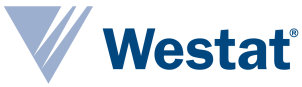 